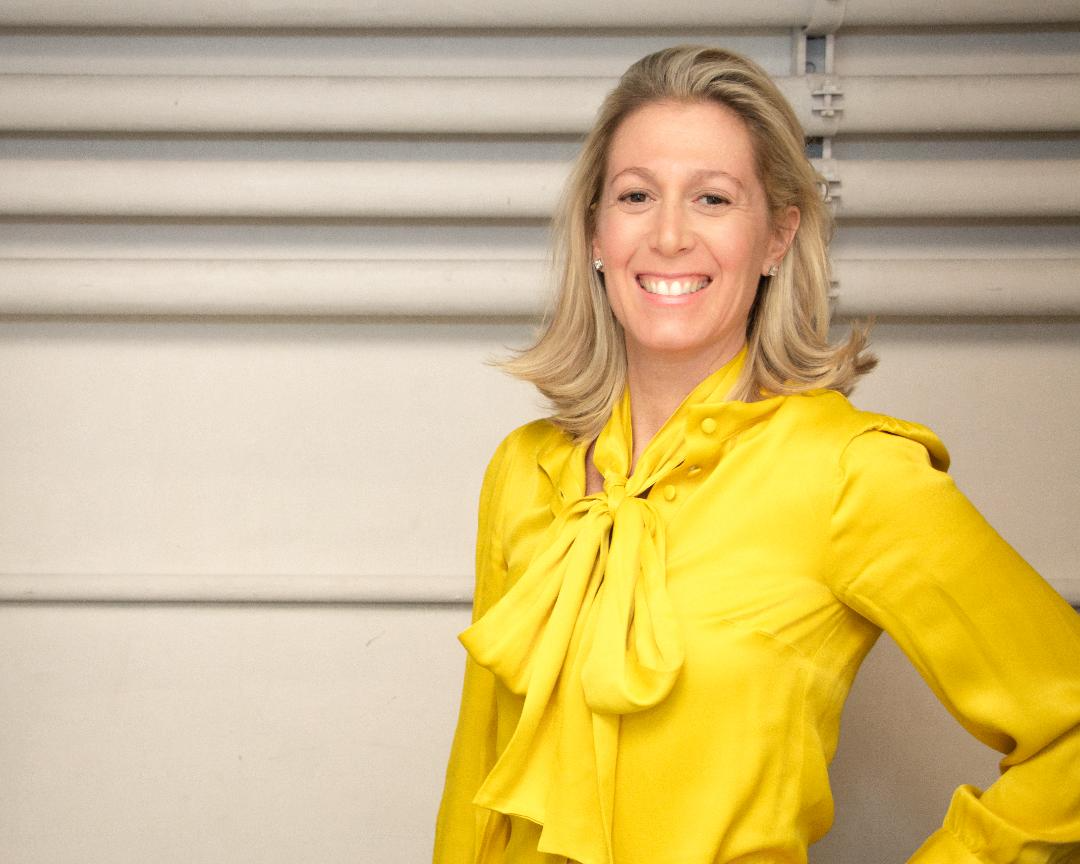 Aly Cohen, MD, FACR, FABoIM601 Ewing Street, Suite B-1Princeton, NJ 08540c (917) 273-4573   										                                                w (609) 436-7007f (609) 436-7008alycohen@yahoo.comaly@alycohenmd.comwww.AlyCohenMD.comTheSmartHuman.comLinkedIn: Aly Cohen MDFaceBook: The Smart Human							                      Twitter, Instagram & Clubhouse: @TheSmartHuman                 ________________________________________________________________________________________________________EducationThe Medical College of Pennsylvania/Hahnemann University School of Medicine                          1995-1999           Philadelphia, PA                                                        The University of Pennsylvania, Philadelphia-BA                                                                              1991-1995     Major-Biological Basis of Behavior /Minor-Medical Anthropology                                                                                                           Princeton Day School, Princeton, NJ                   				                                  1978-1991       TrainingRutgers University, New Brunswick, NJ:					        			      1/2015-present                Masters in Public Health (MPH), Environmental and Occupational Health Track	      Fellowship: Integrative Medicine, Dr. Andrew Weil Center for Integrative Medicine                     2012-2014Environmental Medicine, Arizona Center for Integrative Medicine	                                                              2011Princeton University-audited course: Food Pathways-Professor Alan Mann                                            2011                  Chairman-Department of Anthropology		Musculoskeletal Ultra-Sound, Cooper University Hospital                                                                        2009Acupuncture Training for Physicians, Helms/UCLA School of Medicine                                                  2006                                                                                                   Fellowship: Rheumatology, Albert Einstein/Montefiore Hospital, Bronx, NY                                  2002-2004ISCD-International Society of Clinical Densitometry                                                                                2004 Residency:  Internal Medicine, Beth Israel Medical Center, New York, NY                                      2000-2002Internship: Beth Israel Medical Center, New York, NY                                                                     1999-2000               Gastroenterology Academic Internship, Royal Melbourne Hospital, Melbourne, Australia              2/99-6/99                                                                                                                                                                       ExperienceFaculty, Academy of Integrative Health and Medicine (AIHM)				                9/2016-presentFounder/Medical Director-Integrative Rheumatology Associates, P.C., Princeton, NJ              4/2011-present   Founder/Medical Director-The Smart Human LLC.                            			                2/2013-presentArthritis and Osteoporosis Associates, Freehold, NJ                                                                                2006-3/2011Atlantic Coast Rheumatology, Freehold, NJ                                                                                      2004-2006  Peer-Reviewed PublicationsEnvironmental Health News (EHN.org), “Disinfection Dangers: How to Avoid Viruses            		   10/2020Without Exposing Yourself to Toxics”Co-author, “Non-Toxic: Guide to Living Healthy in a Chemical World”, 				    9/2020part of the Weil Healthy Living Consumer Guide Series, Oxford University Press		Environmental Health News (EHN.org), “How Toxic Chemicals Contribute to COVID-19 Deaths”             4/2020Cureus  Case Report: A Challenging Diagnosis of 							    5/2019 Systemic Lupus Erythematosus and Status EpilepticusCo-editor/Contributor, “Integrative Environmental Medicine”, Oxford University Press                      4/2017Journal of Alternative and Complementary Therapies: 						                   2/2017 “Rheumatology and the Environment: An Integrative View”Allergy and Asthma Proceedings - “Case Report: Allergic Reaction to Seminal Fluid”                                     8/2004                                                                                                                                                                                       CHEST - “Massive PE in a 36 year old pregnant female treated with two rounds                                                    2002                 of Tissue Plasminogen Activator”                                                                                                                                Presenter at the ACCP Conference, “Massive PE in a 36 year old pregnant female,                                            2002           treated with two rounds of Tissue Plasminogen Activator”                                                                                          Research/ProjectsEnvironmental Health pilot, Princeton High School					                      12/2014 Evaluation/data collection of high school students baseline knowledge of environmental health topics (personal care products, EMF, drinking water, air quality, endocrine disrupting chemicals e.g.)Environmental Health pilot, Princeton High School							5/2017-6/20176-lecture program to evaluate high school students baseline knowledge and interest of environmental health topics (personal care products, EMF, drinking water, air quality, endocrine disrupting chemicals e.g.)Honors/AwardsPhiladelphia Magazine Top Doc 2021 – Rheumatology							       2021NJ Top Docs – Rheumatology									             2016-2021Castle-Connolly Top Docs- NJ									               2016-2021Top Doc - Suburban Life Magazine – 2017								     2/2017Burton L. Eichler Humanitarian Award for Community Service				                 11/2016New Jersey Healthcare Heroes Award for Education			                     			     6/2015Jones/Lovell Rheumatology Fellow Scholarship, Andrew Weil Center for                        		  11/2011              Integrative Medicine										                                        Select Invited LecturesNational Pesticides Forum – Icahn School of Medicine, Mount Sinai				                    6/8/21The Real Truth About Health Summit – How to Reduce Toxic Environmental Exposures		     4/26/21The Hun School of Princeton, Keynote –Climate Change Summit					   4/20/21Harvard Club, NYC – Book discussion, 									  11/2020 Non-Toxic Guide to Living Healthy in a Chemical WorldHealthy Environment and Endocrine Disruptor Strategies (HEEDS), webinar                                  10/2020“Environmental Exposures: Practical Approaches to Reduce Exposures”				             National Association of Osteopathic Physicians (AROC), webinar				                     9/2020“U.S. Drinking Water: What You Need To Know” Collaborative on Health and the Environment (CHE), webinar				                           7/2020“Environmental Chemicals and Covid-19” 								    	    TEDx Talk, “How to Protect Your Kids from Toxic Chemicals”	     				  11/2019Cape May, NJAcademy of Integrative Health and Medicine (AIHM), Integrative Rheumatology			  10/2019San Diego California - Environmental HealthCleveland Clinic Department of Functional Medicine, Integrative Rheumatology			   6/2019 Penn Medicine, Internal Medicine Grand Rounds, Integrative Rheumatology			   3/2019South African Congress of Integrative Medicine (SACIM), Cape Town, South Africa		  11/2018Environmental Chemicals and Endocrine DisruptionAmerican Psychiatric Association (APA), Chicago IL							  10/2018“Environmental Exposures and their Effect on Mental Illness”Gordon Research Conference (GRC) on Endocrine Disruption, Les Diablerets, Switzerland	    6/2018                                                 presented data from my U.S. high school environmental health pilot projects(Dr. Weil) Nutrition and Health Conference 2018, Boston, speaker: “Nutritional Approaches to                    Mitigating Harmful Environmental Exposures”								    5/2018                                One Health One Planet Symposium, Phipps Conservatory, Pittsburgh AP				    3/2018Academy of Integrative Health and Medicine (AIHM) conference, San Diego CA	                               10/2017                                           “Endocrine Disrupting Chemicals and Human Health”                   Integrative Healthcare Symposium (IHS), NYC  “Proactive Approaches to Reducing                                     2/2017 “Environmental Exposures: Avoidance, Lifestyle Changes, and Practical Resources”National Association for the Education of Young Children (NAEYC) 2014 , Minneapolis, MN              6/2014                                                             “Environmental Chemical Exposure and Schools: Health Effects and Practical Solutions”International Congress for Clinicians in Complimentary & Alternative Medicine (ICC-CAM)              10/2013         “Endocrine Disrupting Chemicals and Human Health”National Grand Rounds Speaker - Environmental Working Group (EWG.org) collaboration	 2012-2015                      CME accredited program -“Endocrine Disrupting Chemicals and Human Health”                                                                   20+ lectures given to Pediatrics/Neonatology/Internal Medicine/Family Medicine Departments                                                  and medical schools across the U.S. (select engagements below)	UCONN Health-University of Connecticut, internal medicine grand rounds	                                            2/5/2015             Tufts University-Boston Mass., dermatology grand rounds					  11/13/2014            Robert-Wood-Johnson University Hospital, New Brunswick NJ,  pediatric/neonatal grand rounds         6/5/2014            Princeton University -“The Old Guard of Princeton”, keynote speaker.          		                      4/9/2014Private organization comprised of esteemed retired Princeton physicists, engineers, chemists,                                                writers and physicians (former keynote speakers include playwright Edward Albee e.g.)            Baptist Memorial Hospital, Miami, Florida, ob/gyn grand rounds					   3/14/2014            University of Chicago/Pritzker School of Medicine, Chicago IL- medical school lecture		 10/29/2013	Dupont Children’s Hospital, Delaware, pediatrics/neonatal grand rounds	               	                   10/9/2013	Penn/Princeton Healthcare System, Princeton, NJ  internal medicine grand rounds			    6/7/2013Tri-State Area Grand Rounds Speaker, “Rheumatologic Diseases and Pregnancy”                          5/2004-present                                   Tri-State Area Grand Rounds Speaker, “Rheumatoid Arthritis and Osteoarthritis:                            2004-present                            Living Well with Arthritis at Any Age”  Canyon Ranch Spa, Lennox Massachusetts-Guest Speaker, “Osteoarthritis and Joint health”                  12/2002    MediaNPR/Public Radio Tulsa – John Schumann MD	host							    9/2020Tom Sumner Radio												    8/2020Against the Grain, KPFA Radio 										    7/2020Food Sleuth Radio – Melinda Hemmelgarn RD								    6/2020NPR/SiriusXM radio, the “Humankind” podcast, environmental health 	                                             5/2018                                    guest along with Dr. Andrew Weil			    FOX News NY, expert contributor, “cell phone radiation: what you should know”			       2017Autoimmune Adventures podcast with Julie Stiles, guest				             	       2017The Green Hour, radio show, “Environmental Toxins’							    6/2015PBS - “Keeping Kids Healthy”, Bronx, NY                                                                                   7/2003-4/2007      Medical consultant/writer/associate producer-syndicated series on children’s health issues.                  “Health in 30”-Scribe Media, NYC-online video segment: Integrative Medicine and Your Health       1/2007Jane Magazine- Medical Contributor, “Seminal Fluid Allergy”                                                               4/2004NBC Channel 4, New York      									      10/2000-7/2002                          Worked with Dr. Max Gomez, medical/health reporter, writing/producing health segments   NBC Channel 4, Washington, D.C.                                                                                                     6/96-9/96      Internship-NBC local news. Interviewed, wrote and edited for the “Health Watch Report”                       		Media for Book Launch 9/8/2020 Non-Toxic : Guide to Living Healthy in a Chemical WorldThe Genius Life podcast - Max LugavereThe Gut Health MD IG Live - Will Bulsiewicz MD The Empowering Neurologist podcast – Dr. David PerlmutterIG taped interview with Cory Rodriguez (@corylrodriguez) IG Live with David Perlmutter MD (Grain Brain)IG Live with Dr. Tom O’Bryan (You Can Fix Your Brain)IG Live with JJ Virgin (The Virgin Diet) IG Live with Vivian Chen (@plateful.health)IG Live with Samantha Harris (Access Hollywood)IG Live with Karen MalkinIG Live with Beth Ricanati MDIG Live with SiriChand Kaur Khalsa MDIG Live with Natasha Beck PhD (@dr.organicmommy)IG Live with Madiha Saeed – (The Holistic Rx)FB Live with Dr. Linda MarquezYoga, Birth, Babies podcast – Deb FlashenbergRational Wellness - Ben Weitz DCHealthcare’s Missing link - Mark Sherwood NDThe Nutrition Show - Mary Purdy RDPrecione podcast – Marvin Singh MDThe Better Behavior Show - Nicole Beurkens PhDDetox Virtual Retreat webinar - Carolyn Candido MDDoctor Me First – Dr. Erinn Weisman Saltier Politics podcast – Julie Roginsky (FOX News)National Osteopathic Medicine Annual Meeting (AROC) webinar What Women Must Know podcast – Dr. Sherrill SellmanMomlight podcast & IG Live - Kanchan Koya PhDAsk the Health Expert podcast - JJ VirginThe Future is Healthy podcast – Amanda d’AlmeidaLearn Skin podcast – Dr. Raja Sivamani & Dr. Hadar Lev-TovFood for Healthy Bones IG Live - Irma JenningsLow Carb Paleo podcast – Chef Alain BrauxGreen Beetz IG LIVE – Nellie Thompson KapurLiving on Earth podcastPodcast for Healing Neurology – Gillian Ehrlich DNP & Ilene Ruhoy MD, PhDThe Shift podcast (Australia) – Katherine Maslen NDRowan University Medical SchoolStop Chasing Pain podcast – Dr. Perry Nickleston Live Damn Well podcast – Jorge RomanIntelligent Medicine - Ron Hoffman MDThe Suppers Programs webinarThe Live Life Longer Show - Dan Voss Clean Juice podcast – Kat & Landon EcklesIntelligent Medicine podcast – Ron Hoffman MDDandi Day podcast - Hayley HoffmanDinno Health - Beth GardnerRational Wellness podcast – Dr. Ben WeitzPure Nurture podcast – Kristen RodriguezThe Wise Consumer podcast – Madelaine WisecupThe Martial Arts Show – Khalid ZaaloukiPlateful Health podcast & IG Live – Dr. Vivian ChenImmune Science podcast- Dr. Deepica Krishna (India)Princeton Day School webinarPeddie School webinarPennington Library webinarPrinceton Library webinarMyers Detox podcast – Wendy MyersPCOS Diva podcast – Amy MedlingGeorge Washington University Integrative Medicine podcastThe Real Truth About Health podcast – Steve ShoreGreen Living with Tee – Therese “Tee” Forton-BarnesKathleen DiChiara IG Live The Holistic Kids Show podcast – Madiha Saeed MD and familyPheonix Helix podcast – Eileen LairdDaily Detox podcast – Stephanie CenterPositive Approaches to Health (PATH) podcast – Toni Toledo MPH, RDN & Jenny PitcherPermission to Choose podcast – Stefanie ZievHuman Care podcast - Eva MinkoffGW Wellness podcast – Misha Kogan, MDEnvironmental Health Trust (EHT.org) webinar – Dr. Devra Davis/Theodora ScaratoPrinceton Environmental webinar – Bainy Suri Esq.Committees & Advisory Boards Cancer Schmancer – Medical Advisory Board member  					        4/2017-present    Health and Wellness Center, CentraState Hospital-Physician Advisory Board                          1/2009-present   Women’s Heart Center, CentraState Hospital-Physician Advisory Board                                       1/2012-presentSuppers Program-Medical Advisor							              11/2013-present     Healthy eating and cooking strategies/group classes, for all medical conditionsPrinceton Day School Alumni Board-Board Member				                                    9/2011-2020Licensure/Board CertificationNew Jersey State Medical License									         2002-present #25MA07668800	                                            Board Certified - Rheumatology 				                                                                                12/2015Board Certified - Integrative Medicine								                     2/2015New Jersey - State Board of Acupuncture		                                                                                       2006Board Certified - Internal Medicine               						                               2003    Hospital PrivilegesCentraState Healthcare System, Freehold, NJ                                                                               2004-present                                                 Professional MembershipsAmerican College of Rheumatology (ACR)                                                                                     2004-presentAmerican Board of Physician Specialties (ABPS)					                2/2015-presentAmerican Board of Integrative Medicine   (ABOIM)  						     12/2015-presentAcademy of Integrative Health and Medicine (AIHM)						         2017-presentConsultingWomen’s Voices for the Earth (WVE), non-profit collaborator, keynote speaker		         2013-present	Green Beetz, NYC - non-profit teaching kids about healthy food/cooking                                    2020-presentThe Chapman Foundation-Revlon – Sustainable Fashion monograph				        2019            In-Home Chemical Evaluations, select customers 						         2017-presentLegal Medical Expert, Paulsboro NJ, vinyl chloride spill-2012 train derailment                           2012- presentMonroe Village-Assisted Living Facility, Monroe Twp. NJ                         	                                       2004-2013       Knowledge Universe-U.S.-environmental chemicals consultant in the                                         7/13-present                            child daycare setting, changes made to over 2,000 KinderCare facilities across the U.S. Princeton High School, Princeton New Jersey – environmental health curriculum	    	                 12/2014	Whole Foods Wellness Club, Princeton NJ - Medical consultant and lecturer                                2012-2014        LanguagesLimited French, RussianHobbiesReading, jogging, triathlons, marathons, watching documentaries, animal lover/activist, mom of two active boysRan with Team Lupus in the 2009 NYC Marathon-raised awareness and money for                                 2009      Lupus Foundation/Research       